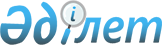 О проекте Указа Президента Республики Казахстан "О выделении целевого трансферта из Национального фонда Республики Казахстан на 2014 год"Постановление Правительства Республики Казахстан от 29 августа 2013 года № 888      Правительство Республики Казахстан ПОСТАНОВЛЯЕТ:

      внести на рассмотрение Президента Республики Казахстан проект Указа Президента Республики Казахстан «О выделении целевого трансферта из Национального фонда Республики Казахстан на 2014 год».       Премьер-Министр

      Республики Казахстан                       С. Ахметов О выделении целевого трансферта из Национального фонда

Республики Казахстан на 2014 год      ПОСТАНОВЛЯЮ:

      1. Выделить целевой трансферт из Национального фонда Республики Казахстан в размере 150 млрд. тенге, передаваемый в республиканский бюджет на 2014 год, для:

      строительства участков Астана - Караганда, Алматы - Капшагай автодороги Астана - Алматы;

      строительства автодороги Астана - Павлодар;

      строительства железной дороги «Жезказган - Бейнеу»;

      подготовки проведения ЭКСПО-2017;

      увеличения уставного капитала акционерного общества «Национальный управляющий холдинг «Байтерек» на формирование фонда прямых инвестиций.

      2. Настоящий Указ вводится в действие со дня подписания.      Президент 

      Республики Казахстан                       Н. Назарбаев
					© 2012. РГП на ПХВ «Институт законодательства и правовой информации Республики Казахстан» Министерства юстиции Республики Казахстан
				